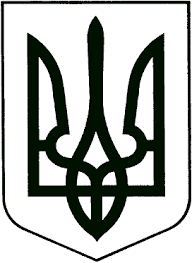 ВИКОНАВЧИЙ КОМІТЕТЗВЯГЕЛЬСЬКОЇ МІСЬКОЇ РАДИРІШЕННЯ25.10.2023                                                                                               № 950Про внесення змін до заходів з підготовки  галузей  господарського  комплексу Звягельської міської територіальної громади до  роботи в  осінньо-зимовий період 2023-2024 років      Керуючись підпунктом 1 пункту а, підпунктом 2 пункту б  статті 30 Закону  України „Про місцеве самоврядування в Україніˮ,  з метою належної підготовки галузей господарського комплексу Звягельської міської територіальної громади  до роботи в осінньо-зимовий період  2023-2024 років, розглянувши звернення відділу з питань охорони здоров’я та медичного забезпечення  міської ради від 19.10.2023 №209,  виконавчий комітет міської радиВИРІШИВ:      1.  Внести зміни до заходів з підготовки галузей господарського комплексу міської територіальної громади  до роботи в осінньо-зимовий період 2023-2024 років, затверджених рішенням виконавчого комітету міської ради від   24.05.2023   №755 «Про підготовку  галузей  господарського  комплексу Звягельської міської територіальної громад  и до  роботи в  осінньо-зимовий період 2023-2024 років», а саме доповнити новим розділом  «КНП «ЦПМСД» Звягельської міської ради» наступного змісту:       2. Контроль за виконанням цього рішення покласти на заступника міського голови Гудзь І.Л.Міський голова                                                                           Микола БОРОВЕЦЬ№ п/пНазва заходуТермін виконанняВідповідальні особиКНП «ЦПМСД» Звягельської міської радиКНП «ЦПМСД» Звягельської міської радиКНП «ЦПМСД» Звягельської міської радиКНП «ЦПМСД» Звягельської міської ради1Придбання металевого контейнера (дровітні) розміром 3*3 висота 3 м для АЗПСМ  № 10 с. Великий Молодьків для зберігання колотих дровдо 01.12.2023Вошко І.В.Кравчук М.В.